Department Checklist for Subrecipient Monitoring
Subrecipient Payments and Performance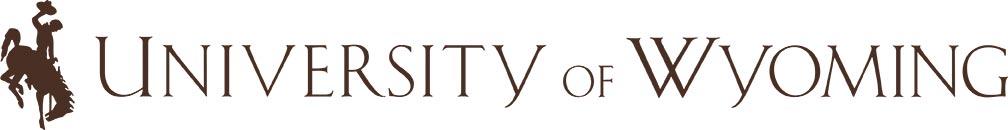 This Checklist provides guidance on how to adequately (1) review invoices before approving payments to subawardees and (2) monitor satisfactory subawardee performance towards programmatic goals. Please verify the following items when monitoring subrecipient payments and performance:UW PI: Performance Period: UW Award Title: Checklist Prepared By: Subrecipient: Checklist Completion Date: Subrecipient Payments: Review and Approve Invoices Does the invoice format adhere to subagreement specifications, which require inclusion of the following:UW PO NumberUW Project NumberLine-Item Detail for Expenditure TotalsSigned Certification Statement by the Subawardee’s Authorized Institutional OfficialBilling Period Start/End Dates Are all included expenditures allowable per subagreement and sponsor-specific terms and                   …..conditions?Are expenditures reported in accordance with the approved budget?Are variances in expenditures between budget categories reasonable and allowable?Do all expenditures fall within the allowable budget period start and end dates?Are F&A amounts calculated accurately per the rate/percentage specified in the subagreement?Do expenditures exclude unallowable charges such as alcohol, meals, entertainment, postage, office supplies, etc. as required per the subagreement?Is adequate clarification provided for unusual, miscellaneous, or other charges?If applicable, is additional backup documentation provided for categories such as payroll, travel, consultants, etc. as required per the subagreement?If applicable, are cost-sharing amounts included at a line-item detail?If applicable, is the foreign exchange rate reasonable? Is the spending/burn rate reasonable compared to the amount of work completed? Are invoices received in a timely manner according to the required frequency/due dates? Have adequate steps been taken during project completion, including:Are all the final reports/deliverables received prior to approval of the Final invoice?Is the Final invoice clearly marked “FINAL?”Subrecipient Performance: Confirm Satisfactory Work Progress Has the subawardee demonstrated satisfactory project performance and progress? Is the subawardee’s performance consistent with the scope of work outlined in the …..subagreement?Does the subawardee have proper control of property?Is the subawardee continuing to meet compliance requirements?Have any required prior approvals been obtained by the subawardee? Has communication between the UW PI and the Subrecipient PI been consistent and adequate? Are technical reports/deliverables received in a timely manner according to the required    ---.--…..schedule/due dates? Is the subawardee’s work expected to be finished on-time for project completion?If yes, will all required final reports/deliverables and the final invoice be submitted on-time?If no, has a No Cost Extension been requested? Will the No Cost Extension be passed-through to the subawardee if obtained?